МУЗИЧКА-ФОНО-АНАЛИЗА1. Назив дела: Арија "Несун дорма" из опере "Турандот"___________________________________________________

2. Име композитора/извођач/националност:_Ђакомо Пучини/ Италијан______________________3.Стилска припадност:романтизам__________________________________________4.Музички жанр:_класична музика 5.Извођачки састав:_симфонијски оркестар и тенор 6.Музички облик:_тенорска араија из опере "Турандот"        7.Темпо:  andante_________________________________________________8.Музички метар:C_______________________________________________9.Оркестрација /аранжман (попис звучних боја извођачког састава):а)ТЕМЕ:_Vni I,II, Vla, Vc, Cl _________________________________________
______________________________________________________________б) ПРАТЊЕ:_Fl, Fg, Cl, Timp ____________________________________________________________________________________________________10.Теоријски подаци о делу, композитору, стилу, облику..._"Несун дорма" је арија из завршног чина опере "Трандот", коју је након смрти Ђакомо Пучинија; довршио Франко Амрано и то дует  Калафа и Турандота  из 3. чина и финале ове опере. Радња ове опере смештена је у Збрањени град у Пекингу, у бајковито време, за које се сматра да је време ране династије Минг. __________________________________________________________________________________________________________________________________11.Карактер дела:_нежан, свечан______________________________________________
12.Звучне слике (прве визуелне асоцијације на одслушано дело):_Док  слушам ово дело видим човека који изјављује љубав својој вољеној и одлучује тајно да је посети. _________________________________________________________________________________________________________________13. Лични музичко-критички утисак о делу: __Ово дело нас опушта и веома је пријатно  слушати га. ________________________________________________________________________________________________________________________________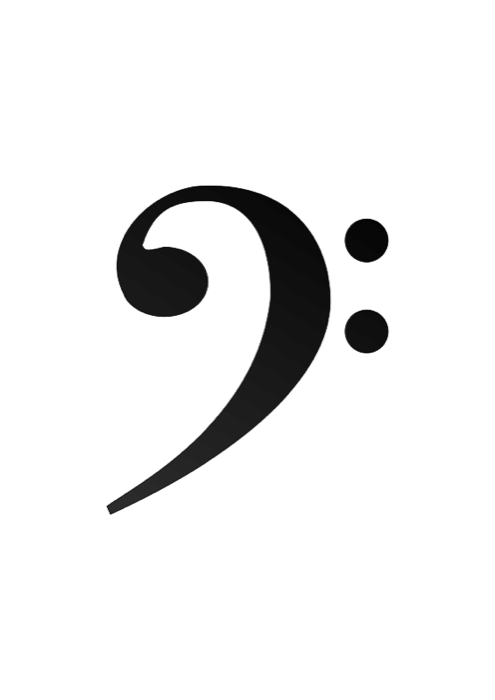 